*Каждая строка заполняется на отдельного слушателя.*Категории персонала:административно-техническийоперативно-ремонтныйоперативныйремонтныйс правом инспектирования ЭУ*В заявке от одной организации должно быть не больше 5-ти человек. Если требуется направить на проверку знаний более 5-ти человек, то это оформляется отдельными заявками, в каждой из которых не более 5-ти человек. На проверку знаний от одной организации ставятся не более 5-ти человек в один день, последующие люди будут назначаться на экзамен другими датами. *Заявку необходимо присылать в формате Word по электронной почте.*На экзамен обязательно с собой иметь:Документ, удостоверяющий личность.Сканы/оригиналы предыдущей проверки знаний.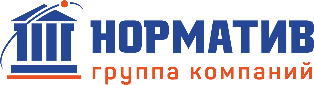 Образец заявки на аттестацию по электробезопасности – для поставщиков, станций, сетейhttps://normativ.org+7 (499) 755-55-67+7 (496) 540-86-68sales@normativ.org№ п/пФамилия Имя Отчество
Дата рожденияДолжностьСтаж работыОрганизация
ИННЭлектронная почтаПричина проверки знанийДата предыдущей проверкиГруппа по ЭБГруппа по ЭБКатегория персоналаВид проверки12345671Иванов Иван Иванович, 19.02.1979Ведущий специалист, 5 летООО "Ромашка" ИНН 774400000, Юр. адрес: Москва, ул. Гаврышева, д.23, Email: energodma@mail.ru, Телефон: 8 499 390 08 59Внеочередная10.12.2020, IV гр. до и выше 1000 ВV гр. до и выше 1000 В АТПЭБ - поставщики23